Разработка внеурочного мероприятияв рамках акции«Голос Твери в защиту планеты Земля»Жить прекраснее всегда с красотою вместе.Цели: расширить представления учащихся о красоте, воспитывать в детях лучшие качества.Задачи:Воспитательная: формировать познавательную потребность, эмоциональное представление и восприятие красоты природы, человека.Развивающая: развитие ассоциативного мышления, умений удивляться природе, отзываться на ее красоту, восхищаться ее “разумом”, ценить то что есть.(звуч. I прел. И.С. Баха) -фон видеоклип природыСтихотворение читается под музыку Баха Красота – утешенье для глаз,Для души и для сердца утеха.Красота – и в природе, и в нас,Звук и отзвук, стократное эхо.Красота не стареет. О нет!Чья – то юность пройдет, отсмеется,Отгорит, как светильник, но свет,Красоты – навсегда остаетсяВедущий. Как прекрасна наша Земля с ее бескрайними просторами морей и океанов, лесов и лугов!  Люди на протяжении тысячелетий видели эту красоту и восхищались ею как чудомЖить прекраснее всегдаС красотою вместе.Идем по жизни с красотойКак - будто с доброй песней.Песня ("Опять черёмуха в цвету")Опять черёмуха в цвету, Сбежались ландыши гурьбою. Свою земную красоту Природа дарит нам с тобою. Ты оглянись, ты окунись В её рассветы и закаты, В её лесные ароматы И до земли ей поклонись. И до земли ей поклонись.Лишь только солнышко весной Лучи рассыплет над полями, Уже ручей звенит струной, Уже гроза гремит громами. А там лесные соловьи Опять засвищут до восхода. Ты слышишь, дарит нам природа Напевы лучшие свои. Напевы лучшие свои.Где красота - там доброта, Их разлучить ничто не может. Любая светлая мечта На двух подруг всегда похожа. И нам без них не обойтись Ни светлым днём, Ни днём дождливым. И если хочешь быть красивым, Ты добротою поделись. Ты добротою поделись.Ведущий. А сейчас мы совершим маленькое путешествие в царство Флоры – богини цветов и послушаем легенду о незабудке: однажды богиня цветов Флора спустилась на землю и стала одаривать цветы именами. Всем цветам дала имя, никого не обидела и хотела удалиться, но вдруг услышала за спиной слабый голосок: - Не забудь меня, Флора! Дай и мне какое-нибудь имя! Оглянулась Флора – никого не было видно. Снова захотела уйти, но голосок повторился:- Не забудь меня, флора, дай мне, пожалуйста, имя! И тут только Флора заметила маленький голубой цветок. - Хорошо, - будь незабудкой. Вместе с именем я наделю тебя чудесной силой – ты будешь возвращать память людям, которые начнут забывать своих близких или свою Родину.Стихи о РодинеНам с каждым днем Отечество милейС его холмами, травами, лесами.Волнует сердце тихий шум полейИ журавлиный клин над небесамиМы землю эту Родиной зовем,Глядеть нам на нее - не наглядетьсяО ней одной, такой любимой с детства,Мы песни наши лучшие поем.Песня (Хохлома, волжский плес)Хохлома, волжский плес,Ширь полей, плач берез.Это ты, Родина моя,Это ты, Россия.Купола, неба высь.Для тебя наша жизнь.Это ты, Родина моя.В мире нет красивей.Россия, Россия - ты моя звезда Россия, Россия - ты моя судьба Россия, Россия - повторю я вновь Россия, Россия - ты моя любовь! Журавли, тополяХлеб, да соль, лик КремляЭто ты, Родина мояЭто ты, РоссияДетский смех, перепляс.Доброта синих глаз.Это ты, Родина моя.В мире нет красивей.Россия, Россия - ты моя звезда Россия, Россия - ты моя судьба Россия, Россия - повторю я вновь Россия, Россия - ты моя любовь!Ведущий: Древняя истина гласит: «Жизнь коротка, искусство вечно: Действительно только на протяжении тысячелетий были созданы непревзойденные шедевры мирового искусства, которым суждена долгая и вечная жизнь. Вечные образцы искусства до сих пор волнуют наши умы и сердца, пробуждают стремление к прекрасному».Ведущий: Левитан по праву считается создателем пейзажа настроения, в котором образ природы наполнен человеческими чувствами и размышлениями. Левитан развил и углубил в своих картинах понимание природы, обогатив пейзажную живопись многообразием тем, эмоциональной глубиной и поэтическим восприятием. Ведущий: Николай Константинович Рерих также   один из лучших пейзажистов всех времен. Больше всего его всегда привлекали горы. Он считал, что именно в них наше спасение и наше будущее. В его картинах неприкрытое восхищение творениями природы ( «Гора пяти сокровищ»)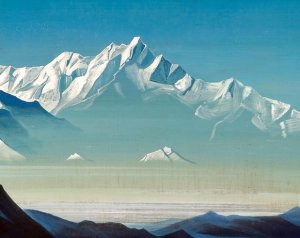 Ведущий: Тютчев писал, что природа «не слепок, не бездушный лик в ней есть душа, в ней есть свобода, в ней есть любовь, в ней есть язык».Ведущий: а, вот танец – универсальный язык, который может объединить людей независимо от языка разговорного.Исполняется Дагестанский танецРусский народный танец - это яркое, красочное творение народа, являющееся эмоциональным художественным отображением его быта, характера.Исполняется русский народный танецУченик 1.Живет на свете красота 
В цветке, в реке, в звезде, 
В полете птицы и листа, 
А главное в тебе. 

Ученик 2Ты при рождении получил 
От мамы доброту, 
А с ней любовь и много сил 
Чтоб множить красоту. 
Ученик 3Пока ты в школе чемпион, 
Но пролетят года, 
Ты будешь защищать закон - 
Здесь доброта нужна. Ученик 4С улыбкой « Здравствуй!» - говори, 
«Ну, как дела?» «Привет!» 
Тепло души друзьям дари, 
Тепло придет в ответ. 
Ученик 5
«Спасибо» не забудь сказать, 
За все БЛАГОДАРИ. 
Пусть будет вечно процветать 
Духовность на Руси.,Ученик 6И каждый день, и каждый час 
Спеши творить добро. 
Наш мир зависит лишь от нас, 
Ты береги его.Ведущий: Восхищаясь красотой природы, красотой творений рук человеческих мы пришли к выводу, что тот человек красив, кто бережет природу, кто добр и трудолюбив. Кто идет дорогою добра.Песня ("Дорогою добра")Спроси у жизни строгой какой идти дорогойКуда по свету белому отправиться с утраИди за солнцем следом, хоть этот путь неведом,Иди, мой друг, всегда иди дорогою добра.Иди за солнцем следом, хоть этот путь неведом,Иди, мой друг, всегда иди дорогою добра.Забудь свои заботы, падения и взлёты,Не хнычь, когда судьба себя ведёт не как сестра.Но если с другом худо, не уповай на чудо,Спеши к нему, всегда иди дорогою добра.Но если с другом худо, не уповай на чудо,Спеши к нему, всегда иди дорогою добра.Ах, сколько будет разных сомнений и соблазнов,Не забывай, что эта жизнь не детская игра.Ты прочь гони соблазны, усвой закон негласный,Иди, мой друг, всегда иди дорогою добра.Ты прочь гони соблазны, усвой закон негласный,Иди, мой друг, всегда иди дорогою добра.Ты прочь гони соблазны, усвой закон негласный,Иди, мой друг, всегда иди дорогою добра.Ты прочь гони соблазны, усвой закон негласный,Иди, мой друг, всегда иди дорогою добраВедущий: с того времени, как человек стал человеком, с того мгновения, когда он засмотрелся на красоту вечерней зари, он стал всматриваться в самого себя. Красота – это глубоко человеческое. Это радость нашей жизни. Человек стал Человеком потому, что увидел глубину лазурного неба, мерцание звёзд, розовый разлив вечерней зари, багровый закат пред ветреным днём, трепетание марева над горизонтом, бесконечную даль степей, синие тени в сугробах мартовского снега, журавлиную стаю в голубом небе, отражение солнца в мириадах капель утренней росы, серые нити дождя в пасмурный осенний день, фиолетовое облачко на сиреневом кусте, нежный стебелёк и голубой колокольчик.Ведущий: мы– творцы собственной духовной красоты. От нас зависит красота людей, живущих с нами рядом.Красота является колыбелью гармонии, спасительной силой, способной на многое. "Красота спасет мир". Песня (Живёт по всюду красота) Живёт повсюду красота:
Живёт ни где-нибудь, а рядом,
Всегда открыта нашим взглядам,
Всегда доступна и чиста.
Живёт повсюду красота:
В любом цветке, в любой травинке
И даже в маленькой росинке,
Что дремлет в складочке листа.
А-а-а...Живёт повсюду красота:
Живёт в закатах и рассветах,
В лугах, туманами одетых,
В звезде, манящей как мечта.
Живёт повсюду красота,
Сердца нам радуя и грея,
И всех нас делает добрее
Она наверно неспроста.
А-а-а...